Woy Woy to Gosford Boomerang Ride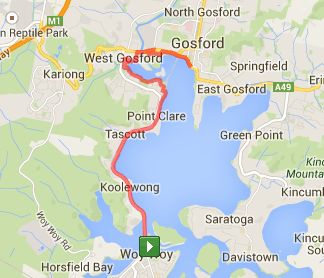 Ride Summary:The is a slow paced ride along the beautiful Coastal Cycleway (or Point to Pelicans cycleway/shared path), with great views of Brisbane Waters. We ride over Spike Milligan bridge and through several parks along the way.This ride starts at the Fishermans Wharf (just a few minutes ride from Woy Woy train station) and ends back in Woy Woy.The ride may also be run in reverse (Gosford to Woy Woy Boomerang), starting on the shared path near Gosford Pool.Coffee stop normally at the half way point or upon completion.Opt-out possible at Gosford waterfront (about 1km to Gosford station) for a shorter ride.Ride Distance:25 kmsAltitude Gain:120 mGrade*:EasyAverage Pace*:SlowRide Surface:Shared PathEst. Duration:2 hrsIdeal for:Any type of bicycleChild Suitable*:10+